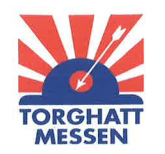 Kontrakt for utstillere til Torghattmessa 2022 og BIL Fotball:Takker for deres interesse ved å stå på årets Torghattmesse. Under følger følgende punkt i avtalen mellom deres bedrift, og BIL Fotball:NAVN & Org.nr på bedriften: ________________________________      _____________Kontaktperson for bedriften: _________________________________Kontaktinfo (tlf & mail-adr): __________________          ___________________________Type stand spesifisert i h.h.t. messekart:Innebod, nr/størrelse: _________________________________Utebod, bokstav/størrelse: _______________________________Strøm:      ja      nei             (sett kryss) Avtalt pris: ______________________________ (se vedlegg «til utstillere» for priser stands)Forutsetninger:Det forutsettes at det innbetales på forhånd av messa, senest første dag på messa. Deres bedrift vil da få muligheten til å synes på messa, og omsette sine produkter, samt markedsføre seg gjennom BIL Fotball sin annonsering i Brønnøysunds Avis, vår nettside www.torghattmessen.no og facebook-side.I tillegg støtter dere det lokale idrettslaget, som sørger for et trygt og allsidig sportslig tilbud til alle aktive i Brønnøysund.Signatur utstiller: ___________________________________    Signatur leder Torghattmessa: ____________________________